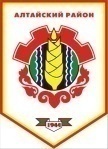 Российская ФедерацияРеспублика ХакасияСовет депутатов Аршановского сельсоветаАлтайского района Республики ХакасияРЕШЕНИЕ12.08.2013г.          		                 с. Аршаново	                                  № 30В соответствии со статьями 15, 27.1 Федерального закона от 02.03.2007 № 25-ФЗ «О муниципальной службе в Российской Федерации», статьями 8, 12.1 Федерального закона от 25.12.2008 № 273-ФЗ «О противодействии коррупции», пунктом 3 Указа Президента Российской Федерации от 18.05.2009 № 557 «Об утверждении Перечня должностей федеральной государственной службы, при назначении на которые граждане и при замещении которых федеральные государственные служащие обязаны представлять сведения о своих доходах, об имуществе и обязательствах имущественного характера, а также сведения о доходах, об имуществе и обязательствах имущественного характера своих супруги (супруга) и несовершеннолетних детей», статьей 14(1) Закона Республики Хакасия от 06.07.2007 № 39-ЗРХ «О муниципальной службе в Республике Хакасия», статьей 10(1) Закона Республики Хакасия от 12.05.2011 № 40-ЗРХ «О гарантиях осуществления полномочий и мерах социальной поддержки депутата, члена выборного органа местного самоуправления, выборного должностного лица местного самоуправления в Республике Хакасия» Совет депутатов Аршановского сельсовета Алтайского района Республики Хакасия,РЕШИЛ:1.	Утвердить Перечень муниципальных должностей и должностей
муниципальной службы в органах местного самоуправления муниципального образования Аршановский сельсовет, при назначении на которые и при замещении которых граждане обязаны представлять сведения о своих доходах, об имуществе и обязательствах имущественного характера, а также сведения о доходах, об имуществе и обязательствах имущественного характера своих супруги (супруга) и несовершеннолетних детей согласно приложению к настоящему решению.2. Решение Совета депутатов Аршановского сельсовета Алтайского района Республики Хакасия от 07.05.2013г. № 19 «Об утверждении Перечня муниципальных должностей и должностей муниципальной службы в органах местного самоуправления муниципального образования Аршановский сельсовет, при назначении на которые и при замещении которых граждане обязаны представлять сведения о своих доходах, об имуществе и обязательствах имущественного характера, а также сведения о доходах, об имуществе и обязательствах имущественного характера своих супруги (супруга) и несовершеннолетних детей» признать утратившим силу.3.Настоящее решение вступает в силу со дня официального
опубликования (обнародования).Глава Аршановского сельсовета                                                         Н.А. ТанбаевАлтайского района Республики ХакасияПриложение к решениюСовета депутатовАршановского сельсоветаОт  12.08.2013 г. №30ПЕРЕЧЕНЬМУНИЦИПАЛЬНЫХ ДОЛЖНОСТЕЙ И ДОЛЖНОСТЕЙ МУНИЦИПАЛЬНОЙ СЛУЖБЫ В ОРГАНАХ МЕСТНОГО САМОУПРАВЛЕНИЯ МУНИЦИПАЛЬНОГО ОБРАЗОВАНИЯ АРШАНОВСКИЙ СЕЛЬСОВЕТ, ПРИ НАЗНАЧЕНИИ НА КОТОРЫЕ И ПРИ ЗАМЕЩЕНИИ КОТОРЫХ ГРАЖДАНЕ ОБЯЗАНЫ ПРЕДСТАВЛЯТЬ СВЕДЕНИЯ О СВОИХ ДОХОДАХ, ОБ ИМУЩЕСТВЕИ ОБЯЗАТЕЛЬСТВАХ ИМУЩЕСТВЕННОГО ХАРАКТЕРА, А ТАКЖЕСВЕДЕНИИ О ДОХОДАХ, ОБ ИМУЩЕСТВЕ И ОБЯЗАТЕЛЬСТВАХИМУЩЕСТВЕННОГО ХАРАКТЕРА СВОИХ СУПРУГИ (СУПРУГА)И НЕСОВЕРШЕННОЛЕТНИХ ДЕТЕЙОб утверждении Перечня муниципальных должностей и должностей муниципальной службы в органах местного самоуправления муниципального образования Аршановский сельсовет, при назначении на которые и при замещении которых граждане обязаны представлять сведения о своих доходах, об имуществе и обязательствах имущественного характера, а также сведения о доходах, об имуществе и обязательствах имущественного характера своих супруги (супруга) и несовершеннолетних детей№Наименование должности1Главный специалист2Ведущий специалист3Специалист 1 категории4Специалист 2 категории5Специалист 3 категории